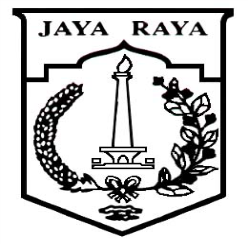 [Nama SKPD/UKPD]SURAT TUGASNOMOR  : ……..TENTANG PENUNJUKKAN OPERATOR SISTEM INFORMASI JAKARTA PEDULI (SIJALI)[Nama SKPD/UKPD]Dalam rangka penginputan data sasaran dan kegiatan program penanggulangan kemiskinan SKPD/UKPD pada APBD Tahun Anggaran <tahun> Provinsi DKI Jakarta melalui Sistem Informasi Jakarta Peduli (SIJALI), dengan ini  [Kepala SKPD/UKPD] :MENUGASKANKepada nama-nama tersebut dibawah ini :Untuk 	: 	1. 	Menyusun serta melakukan input sasaran dan kegiatan penanggulangan kemiskinan APBD Tahun Anggaran <tahun> pada [nama SKPD/UKPD], ke dalam Sistem Informasi Jakarta Peduli (SIJALI).Menggunakan data Individu BDT pada SIJALI sesuai dengan ketentuan yang berlaku….……Melaporkan hasil penginputan sasaran dan kegiatan penanggulangan kemiskinan ke dalam SIJALI kepada [Kepala SKPD/UKPD] secara rutinSurat Tugas ini mulai berlaku sejak tanggal ditetapkan.Demikian Surat Tugas ini agar dilaksanakan dengan sebaik-baiknya dan penuh tanggung jawab.Dikeluarkan di JakartaPada tanggal  <tgl>  <Bulan> <tahun>Kepala Dinas XXXX[Jabatan Kepala SKPD/UKPD]TTD[Nama Kepala SKPD/UKPD]NIP. [NIP Kepala SKPD/UKPD]NoNIPNamaNo. HPJabatan119760304199705xxxxCahyani Nurhayati08977877xxxxKasubbag Program Anggaran219880506201101xxxxIyan Purnama08117877xxxxStaf Program anggaran…xx